Please rate on a scale of 1 to 5 to what extent you agree with the following statements:How much time did you spend on the NetPraLat training outside of the face-to-face sessions (i.e. on the e-learning modules, assignments and preparation)?Comments: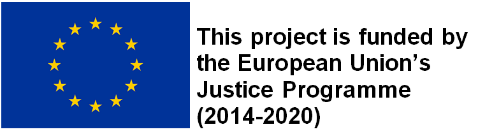 “This publication was funded by the European Union’s Justice Programme (2014-2020). The content of this training material represents only the views of the Netpralat’s Project Partners and is their sole responsibility. The European Commission does not accept any responsibility for use that may be made of the information it contains."FullydisagreeNeutralFullyagreeDuring the NetPraLat training I learned a lot.12345The content of the NetPraLat training suited my needs.12345The NetPraLat training has encouraged me to reflect on my role at the investigative stage of criminal proceedings.  12345I became more confident in my role of assisting suspects at the investigative stage after the NetPraLat training.   12345The NetPraLat train-the-trainer sessions prepared me adequately for my role as a trainer of NetPraLat course.12345The NetPraLat e-learning modules were useful to me.12345The first face-to-face part ‘Introduction/Role of a lawyer’ was useful to me.12345The second face-to-face part ‘Communication Skills’ was useful to me.12345The third face-to-face part ‘Psycho-Social Skills’ was useful to me.12345The fourth face-to-face part ‘Working with Interpreters’ was useful to me.12345The fifth face-to-face part ‘Lawyer-client consultation’ was useful to me.12345The sixth face-to-face part ‘Interrogation’ was useful to me.12345The seventh face-to-face part ‘Didactical skills’ was useful to me.12345The connection between the different elements of the NetPraLat training was clear to me.12345The combination of training formats (online and face-to-face) was suitable.12345The trainers of the NetPraLat training were competent.12345Less than 3 hours3-4 hours5-6 hours7-8 hoursMore than 8 hours